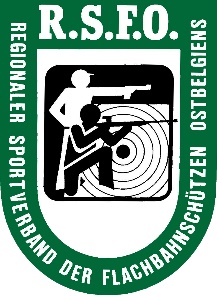  Regionaler Sportverband der Flachbahnschützen Ostbelgiens V.o.G.Gesellschaftssitz: Gerberstraße 18, 4780 St.Vith       Bankverbindung: BE16 348 0267536 74Unternehmens Nr.: 0418 934 288					Gerichtsbezirk: EupenFormular zur Anmeldung eines neuen Mitglieds im RSFO 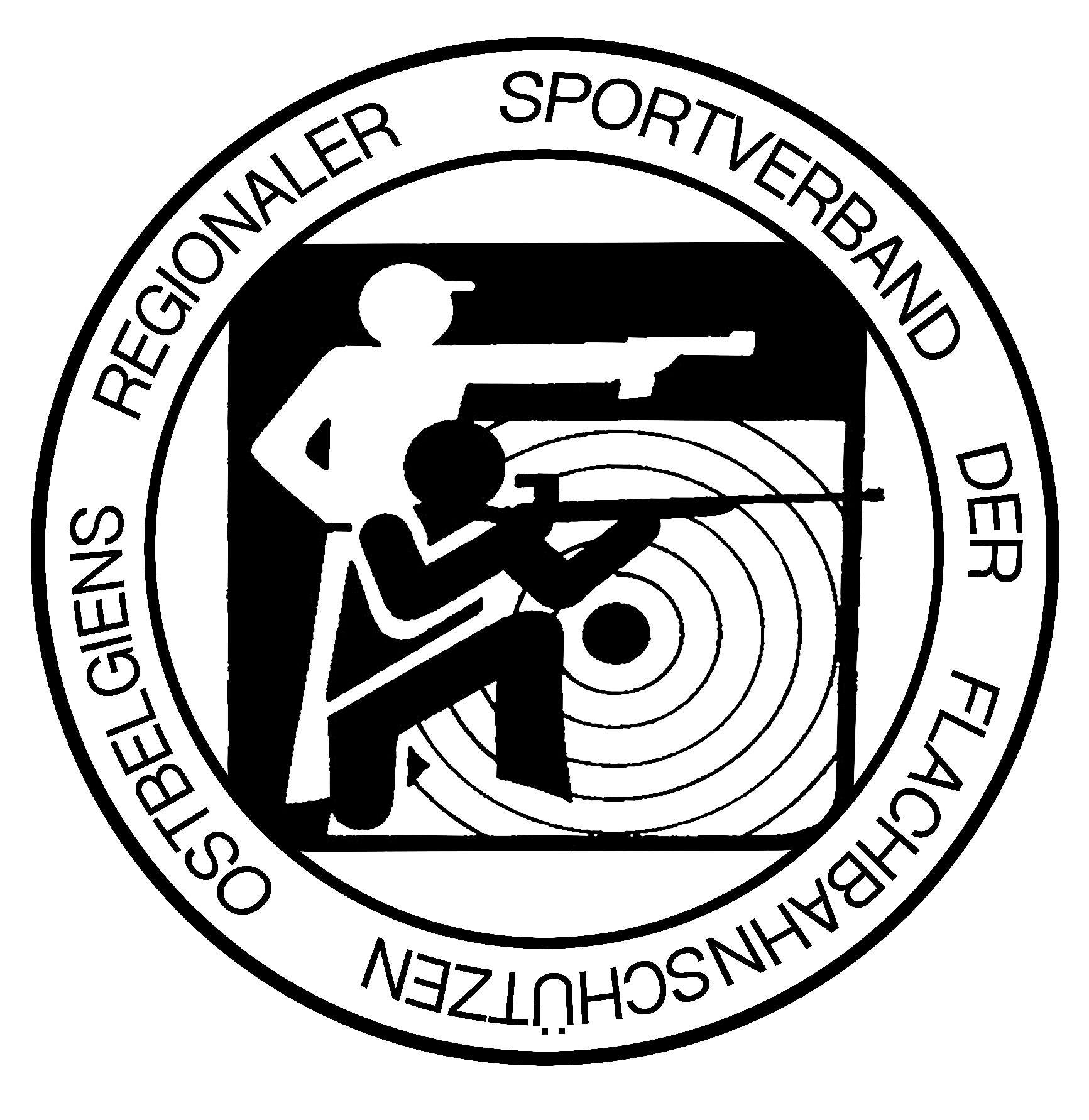 Formulaire d'inscription d’un nouveau membre dans le RSFO(Formular bitte leserlich ausfüllen/ svp. remplir le formulaire lisiblement)Verein / Club : ………………………………………………………………………………………………………Mitgliedsnr. / No d’affiliation: …………………………………………………………………Name / Nom : ………………………………………………………………………………………………………..Vorname / Prénom : ……………………………………………………………………………………….	Straße + Nr. / Rue et N° : ……………………………………………………………………………PLZ / Code postal : ………… Wohnort / Lieu : ……………………………………….Geburtsdatum / Date de naissance : …………………………………………………....Geburtsort / Lieu de naissance : …………………………………………………………….Geschlecht / Sexe :                Mann / Homme		           Frau / DammeTelefonnummer / N° Téléphone : …………………………………………………..Handynummer / N° GSM :…………………………………………………………………………..	E-Mail :………………………………………………………………………………………………………………………...Disziplin / Discipline :            Sportschütze / tireur sportif                   Bundesschütze / Tireur historique (Bund)Bemerkungen / Remarques :…………………………………………………………………………….Ich habe die Datenschutzbestimmungen gelesen und bin einverstanden. / J’ai lu et j’ai compris la déclaration de Vie Privée.Datum / Date …………………						Unterschrift - neues Mitgliedes 						 Signature - nouveau membre									          ……………………………Für Minderjährige auch Unterschrift der Eltern / Pour les mineurs, également signature des parents   ………………………………………………                                               ……………………………………….Datenschutz: die persönlichen Daten werden gemäß der DSGVO verwendet, siehe Website: www.zemrodt.be Vie Privée : les données privées sont traitées selon le RGPD, voir déclaration sur le site www.zemrodt.be 